Извещение № 22000192020000000001 от 22.11.2022Основные сведения об извещенииВид торговАренда, безвозмездное пользование, доверительное управление имуществом, иные договоры, предусматривающие переход прав в отношении государственного или муниципального имущества, продажа имущества ФГУПФорма проведенияАукционНаименование процедурыОткрытый аукцион (открытая форма подачи предложений о цене) по продаже объекта государственного имуществаПродажа имущества ФГУПОрганизатор торговКод организации2200019202ОКФСПублично-правовое образованиеПолное наименованиеОБЛАСТНОЕ ГОСУДАРСТВЕННОЕ КАЗЁННОЕ ПРЕДПРИЯТИЕ "КОРПОРАЦИЯ РАЗВИТИЯ КОММУНАЛЬНОГО КОМПЛЕКСА УЛЬЯНОВСКОЙ ОБЛАСТИ"ИНН7316000218КПП732501001ОГРН1027300930678Юридический адрес432071, ОБЛАСТЬ УЛЬЯНОВСКАЯ, Г. УЛЬЯНОВСК, УЛ. УРИЦКОГО Д. 35БФактический/почтовый адрес432071, ОБЛАСТЬ УЛЬЯНОВСКАЯ, Г. УЛЬЯНОВСК, УЛ. УРИЦКОГО, Д. 35БКонтактное лицоИсакова Милена АсанкановнаТелефон+7(8422)795005Адрес электронной почтыoffice@oblkomhoz.ruСведения о правообладателе/инициаторе торговОрганизатор торгов является правообладателем имуществаКод организации2200019202ОКФСПублично-правовое образованиеПолное наименованиеОБЛАСТНОЕ ГОСУДАРСТВЕННОЕ КАЗЁННОЕ ПРЕДПРИЯТИЕ "КОРПОРАЦИЯ РАЗВИТИЯ КОММУНАЛЬНОГО КОМПЛЕКСА УЛЬЯНОВСКОЙ ОБЛАСТИ"ИНН7316000218КПП732501001ОГРН1027300930678Юридический адрес432071, ОБЛАСТЬ УЛЬЯНОВСКАЯ, Г. УЛЬЯНОВСК, УЛ. УРИЦКОГО д. Д. 35БФактический/почтовый адрес432071, ОБЛАСТЬ УЛЬЯНОВСКАЯ, Г. УЛЬЯНОВСК, УЛ. УРИЦКОГО, Д. 35БИнформация о лотахЛот 1Основная информацияПредмет торгов (наименование лота)Лот № 1Описание лотаТрактор ХТЗ-150К-09-25-17, гос.номер 73 УХ 0277, заводской №машины (рамы) 592171 (659843-663844), двигатель № С0505575, ПСМ RU CB 034210, год выпуска – 2012Сведения о предыдущих извещениях (сообщениях)нетНачальная цена1 807 290,00 ₽ Шаг аукциона90 364,50 ₽ Размер задатка903 645,00 ₽ Субъект местонахождения имуществаУльяновская областьМестонахождение имуществагород УльяновскКатегория объектаСпецтехникаФорма собственностиСобственность субъектов РФИнформация о сроках и порядке внесения задатка, реквизитах счета для перечисления задатка указана в документации (при наличии требования о внесении задатка)Вид договораДоговор купли-продажи Срок заключения договораВ течение 10 календарных дней со дня размещения протокола Порядок ознакомления с имуществом, иной информациейВ соответствии с положениями Документации о проведении открытого аукциона Обременения, ограничениянет Целевое назначение государственного или муниципального имущества, права на которое передаются по договорунет ХарактеристикиГод выпуска2012 МаркаХТЗ Модель150К-09-25-17 VIN (заводской) номер592171 (659843-663844) Назначение- Пробег- Изображения лота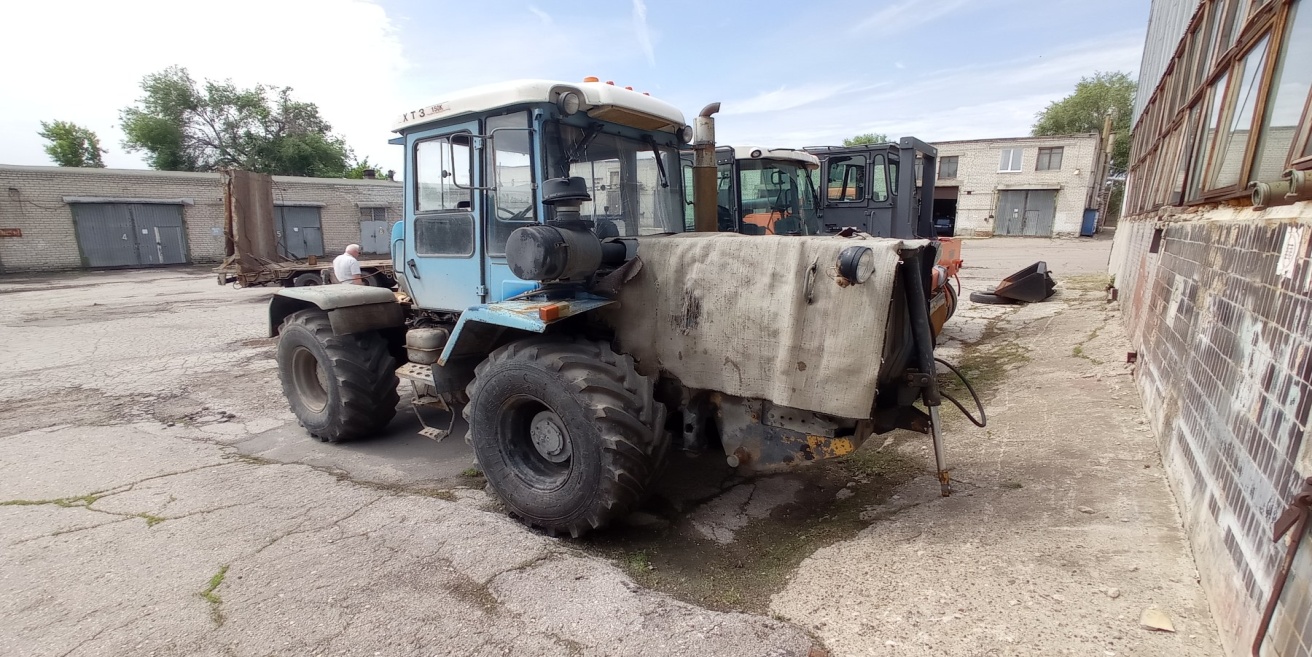 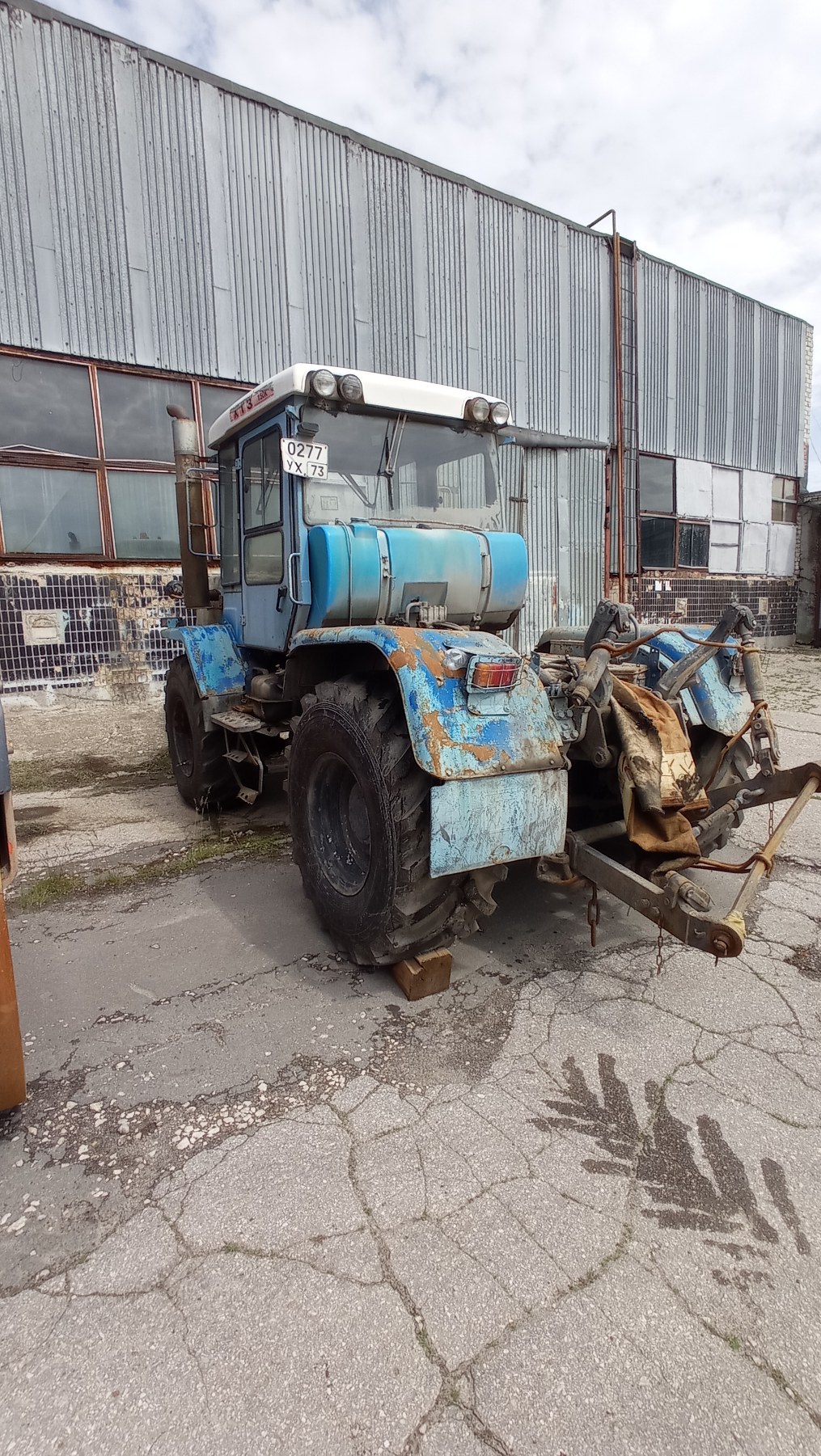 Лот 2Основная информацияПредмет торгов (наименование лота)Лот № 2Описание лотаКаток НАММ GRW 15, гос.номер 73 УХ 0273, заводской № машины (рамы) Н1901788, двигатель №11338615, ПСМ ТТ 286427, год выпуска 2013Сведения о предыдущих извещениях (сообщениях)нетНачальная цена2 005 133,00 ₽ Шаг аукциона100 256,65 ₽ Размер задатка1 002 566,00 ₽ Субъект местонахождения имуществаУльяновская областьМестонахождение имуществагород УльяновскКатегория объектаСпецтехникаФорма собственностиСобственность субъектов РФИнформация о сроках и порядке внесения задатка, реквизитах счета для перечисления задатка указана в документации (при наличии требования о внесении задатка)Вид договораДоговор купли-продажи Срок заключения договораВ течение 10 календарных дней со дня размещения протокола Порядок ознакомления с имуществом, иной информациейВ соответствии с положениями Документации о проведении открытого аукциона Обременения, ограничениянет Целевое назначение государственного или муниципального имущества, права на которое передаются по договорунет ХарактеристикиГод выпуска2013 МаркаНАММ МодельНАММ GRW 15 VIN (заводской) номерН1901788 Назначение- Пробег- Изображения лота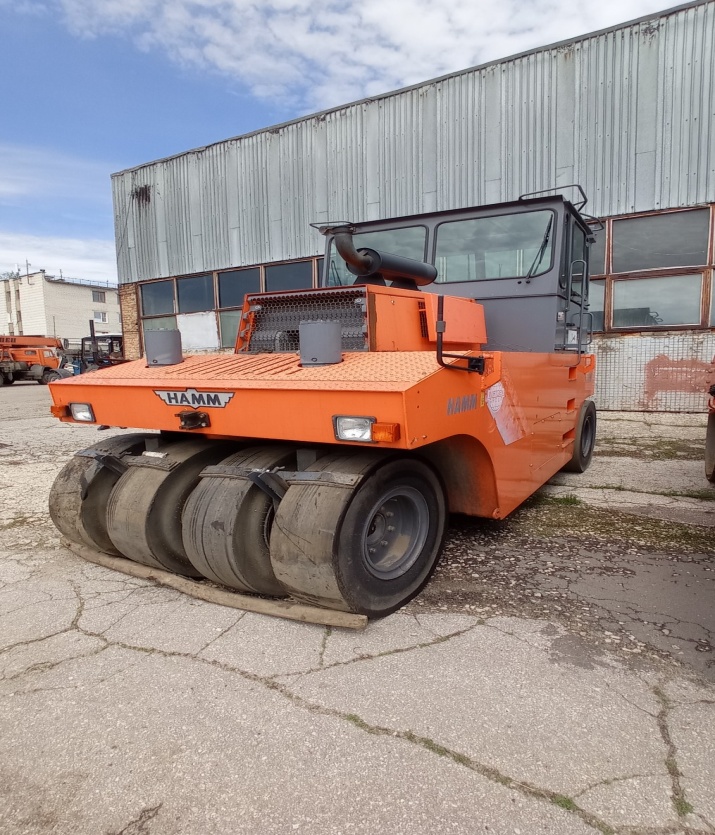 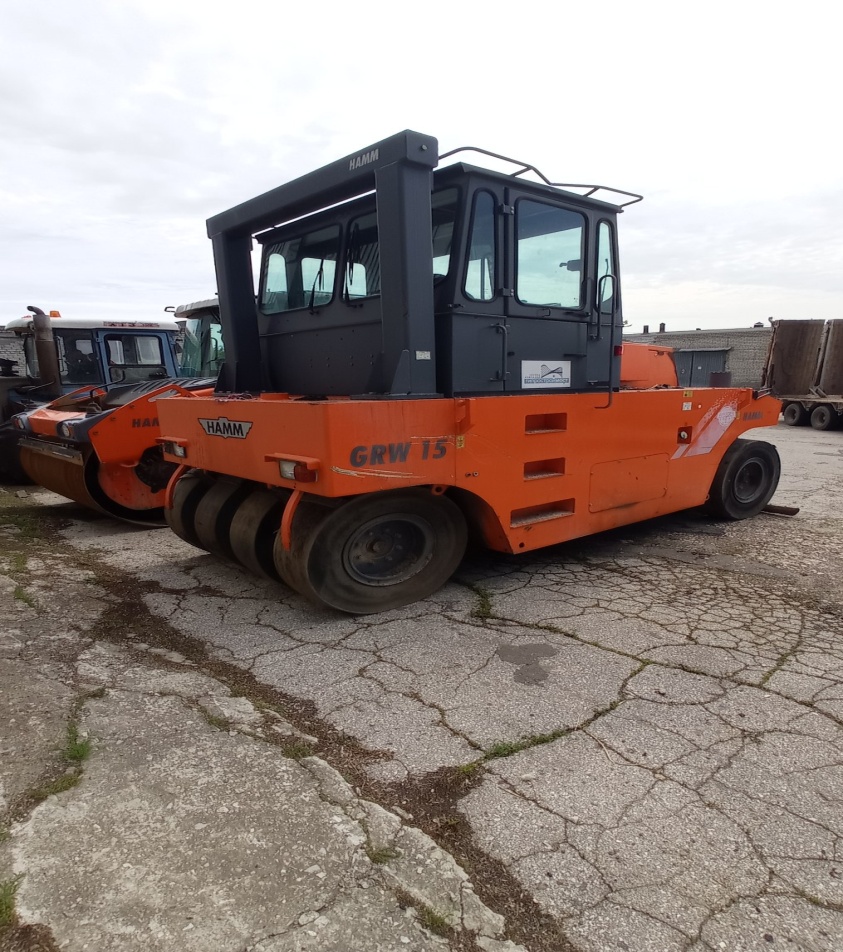 Лот 3Основная информацияПредмет торгов (наименование лота)Лот № 3Описание лотаКаток HAMM HD+ 120 VO, гос.номер 73 УХ 0272, заводской № машины (рамы) Н1841008, двигатель № 11308160, ПСМ ТТ 286623, год выпуска 2013Сведения о предыдущих извещениях (сообщениях)нетНачальная цена2 159 151,00 ₽ Шаг аукциона107 957,55 ₽ Размер задатка1 079 575,00 ₽ Субъект местонахождения имуществаУльяновская областьМестонахождение имуществагород УльяновскКатегория объектаСпецтехникаФорма собственностиСобственность субъектов РФИнформация о сроках и порядке внесения задатка, реквизитах счета для перечисления задатка указана в документации (при наличии требования о внесении задатка)Вид договораДоговор купли-продажи Срок заключения договораВ течение 10 календарных дней со дня размещения протокола Порядок ознакомления с имуществом, иной информациейВ соответствии с положениями Документации о проведении открытого аукциона Обременения, ограничениянет Целевое назначение государственного или муниципального имущества, права на которое передаются по договорунет ХарактеристикиГод выпуска2013 МаркаHAMM МодельHD+ 120 VO VIN (заводской) номерН1841008 Назначение- Пробег- Изображения лота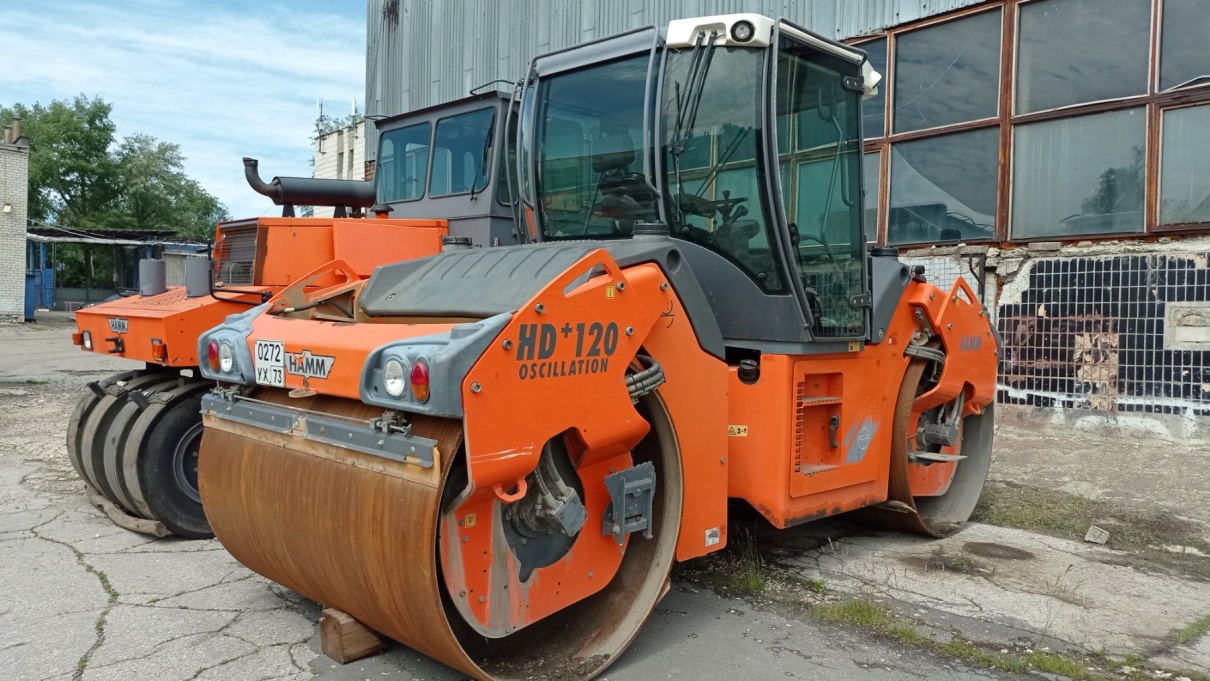 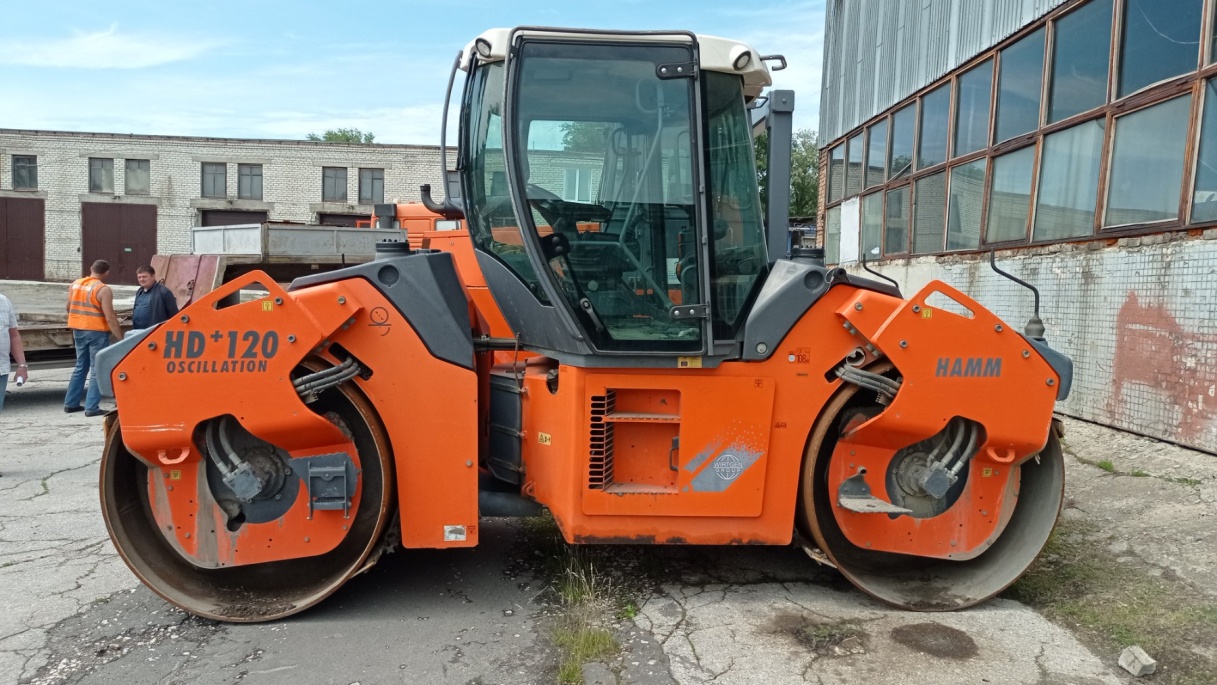 Требования к заявкамТребования, предъявляемые к участникуУчастником аукциона может быть любое юридическое лицо независимо от организационно-правовой формы, формы собственности, места нахождения, а также места происхождения капитала или любое физическое лицо, в том числе индивидуальные предприниматели, своевременно подавшие заявку на участие в аукционе и представившие документы в соответствии с перечнем, предусмотренным аукционной документацией. Перечень документовВ соответствии с положениями Документации о проведении открытого аукциона Требования к документамВ соответствии с положениями Документации о проведении открытого аукциона Условия проведения процедурыДата и время начала подачи заявок23.11.2022 08:00 (МСК+1)Дата и время окончания подачи заявок23.12.2022 16:00 (МСК+1)Порядок подачи заявокВ соответствии с положениями Документации о проведении открытого аукционаДата рассмотрения заявок26.12.2022Дата и время начала проведения аукциона28.12.2022 10:00 (МСК+1)Место подачи заявокг. Ульяновск, ул. Урицкого, д.35Б ОГКП «Корпорация развития коммунального комплекса Ульяновской области» (юридический отдел) Место проведения аукционаг. Ульяновск, ул. Урицкого, д.35Б ОГКП «Корпорация развития коммунального комплекса Ульяновской области» Срок, место и порядок предоставления документации об аукционеВ соответствии с положениями Документации о проведении открытого аукциона Сайт размещения документации об аукционеhttps://torgi.gov.ru/ Размер, порядок и сроки внесения платы, взимаемой за предоставление документации об аукционеВ соответствии с положениями Документации о проведении открытого аукциона Срок отказа организатора от аукционаОрганизатор аукциона вправе отказаться от проведения аукциона в любое время, но не позднее, чем за три дня до наступления даты его проведения 